RP MK Menggambar InstrumenCatatan :   Capaian Pembelajaran Lulusan PRODI (CPL-PRODI) adalah kemampuan yang dimiliki oleh setiap lulusan PRODI yang merupakan internalisasi dari sikap, penguasaan pengetahuan dan ketrampilan sesuai dengan jenjang prodinya yang diperoleh melalui proses pembelajaran.CPL yang dibebankan pada mata kuliah adalah beberapa capaian pembelajaran lulusan program studi (CPL-PRODI) yang digunakan untuk pembentukan/pengembangan sebuah mata kuliah yang terdiri dari aspek sikap, ketrampulan umum, ketrampilan khusus dan pengetahuan.CP Mata kuliah (CPMK) adalah kemampuan yang dijabarkan secara spesifik dari CPL yang dibebankan pada mata kuliah, dan bersifat spesifik terhadap bahan kajian atau materi pembelajaran mata kuliah tersebut.Sub-CP Mata kuliah (Sub-CPMK) adalah kemampuan yang dijabarkan secara spesifik dari CPMK yang dapat diukur atau diamati dan merupakan kemampuan akhir yang direncanakan pada tiap tahap pembelajaran, dan bersifat spesifik terhadap materi pembelajaran mata kuliah tersebut.Indikator penilaian kemampuan dalam proses maupun hasil belajar mahasiswa adalah pernyataan spesifik dan terukur yang mengidentifikasi kemampuan atau kinerja hasil belajar mahasiswa yang disertai bukti-bukti.Kriteria Penilaian adalah patokan yang digunakan sebagai ukuran atau tolok ukur ketercapaian pembelajaran dalam penilaian berdasarkan indikator-indikator yang telah ditetapkan. Kreteria penilaian merupakan pedoman bagi penilai agar penilaian konsisten dan tidak bias. Kreteria dapat berupa kuantitatif ataupun kualitatif.Bentuk penilaian: tes dan non-tes.Bentuk pembelajaran: Kuliah, Responsi, Tutorial, Seminar atau yang setara, Praktikum, Praktik Studio, Praktik Bengkel, Praktik Lapangan, Penelitian, Pengabdian Kepada Masyarakat dan/atau bentuk pembelajaran lain yang setara.Metode Pembelajaran: Small Group Discussion, Role-Play & Simulation, Discovery Learning, Self-Directed Learning, Cooperative Learning, Collaborative Learning, Contextual Learning, Project Based Learning, dan metode lainnya yg setara.Materi Pembelajaran adalah rincian atau uraian dari bahan kajian yg dapat disajikan dalam bentuk beberapa pokok dan sub-pokok bahasan.Bobot penilaian adalah prosentasi penilaian terhadap setiap pencapaian sub-CPMK yang besarnya proposional dengan tingkat kesulitan pencapaian sub-CPMK tsb., dan totalnya 100%.TM=Tatap Muka, PT=Penugasan terstruktur, BM=Belajar mandiri.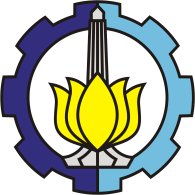 INSTITUT TEKNOLOGI SEPULUH NOPEMBERFAKULTAS VOKASIDEPARTEMEN TEKNIK INSTRUMENTASINAMA PRODI: SARJANA TERAPAN TEKNOLOGI REKAYASA INSTRUMENTASIINSTITUT TEKNOLOGI SEPULUH NOPEMBERFAKULTAS VOKASIDEPARTEMEN TEKNIK INSTRUMENTASINAMA PRODI: SARJANA TERAPAN TEKNOLOGI REKAYASA INSTRUMENTASIINSTITUT TEKNOLOGI SEPULUH NOPEMBERFAKULTAS VOKASIDEPARTEMEN TEKNIK INSTRUMENTASINAMA PRODI: SARJANA TERAPAN TEKNOLOGI REKAYASA INSTRUMENTASIINSTITUT TEKNOLOGI SEPULUH NOPEMBERFAKULTAS VOKASIDEPARTEMEN TEKNIK INSTRUMENTASINAMA PRODI: SARJANA TERAPAN TEKNOLOGI REKAYASA INSTRUMENTASIINSTITUT TEKNOLOGI SEPULUH NOPEMBERFAKULTAS VOKASIDEPARTEMEN TEKNIK INSTRUMENTASINAMA PRODI: SARJANA TERAPAN TEKNOLOGI REKAYASA INSTRUMENTASIINSTITUT TEKNOLOGI SEPULUH NOPEMBERFAKULTAS VOKASIDEPARTEMEN TEKNIK INSTRUMENTASINAMA PRODI: SARJANA TERAPAN TEKNOLOGI REKAYASA INSTRUMENTASIINSTITUT TEKNOLOGI SEPULUH NOPEMBERFAKULTAS VOKASIDEPARTEMEN TEKNIK INSTRUMENTASINAMA PRODI: SARJANA TERAPAN TEKNOLOGI REKAYASA INSTRUMENTASIINSTITUT TEKNOLOGI SEPULUH NOPEMBERFAKULTAS VOKASIDEPARTEMEN TEKNIK INSTRUMENTASINAMA PRODI: SARJANA TERAPAN TEKNOLOGI REKAYASA INSTRUMENTASIINSTITUT TEKNOLOGI SEPULUH NOPEMBERFAKULTAS VOKASIDEPARTEMEN TEKNIK INSTRUMENTASINAMA PRODI: SARJANA TERAPAN TEKNOLOGI REKAYASA INSTRUMENTASIINSTITUT TEKNOLOGI SEPULUH NOPEMBERFAKULTAS VOKASIDEPARTEMEN TEKNIK INSTRUMENTASINAMA PRODI: SARJANA TERAPAN TEKNOLOGI REKAYASA INSTRUMENTASIINSTITUT TEKNOLOGI SEPULUH NOPEMBERFAKULTAS VOKASIDEPARTEMEN TEKNIK INSTRUMENTASINAMA PRODI: SARJANA TERAPAN TEKNOLOGI REKAYASA INSTRUMENTASIINSTITUT TEKNOLOGI SEPULUH NOPEMBERFAKULTAS VOKASIDEPARTEMEN TEKNIK INSTRUMENTASINAMA PRODI: SARJANA TERAPAN TEKNOLOGI REKAYASA INSTRUMENTASIINSTITUT TEKNOLOGI SEPULUH NOPEMBERFAKULTAS VOKASIDEPARTEMEN TEKNIK INSTRUMENTASINAMA PRODI: SARJANA TERAPAN TEKNOLOGI REKAYASA INSTRUMENTASIINSTITUT TEKNOLOGI SEPULUH NOPEMBERFAKULTAS VOKASIDEPARTEMEN TEKNIK INSTRUMENTASINAMA PRODI: SARJANA TERAPAN TEKNOLOGI REKAYASA INSTRUMENTASIMATA KULIAHMATA KULIAHMATA KULIAHMATA KULIAHKODEKODEKODERumpun MKRumpun MKRumpun MKRumpun MKRumpun MKBOBOT (sks)BOBOT (sks)SEMESTERTgl PenyusunanMenggambar InstrumenMenggambar InstrumenMenggambar InstrumenMenggambar InstrumenVI190415VI190415VI190415Instrumentasi PengendalianInstrumentasi PengendalianInstrumentasi PengendalianInstrumentasi PengendalianInstrumentasi Pengendalian33IV26 Maret 2020OTORISASIOTORISASIOTORISASIOTORISASIPengembang RPPengembang RPPengembang RPPengembang RPPengembang RPKoordinator RMKKoordinator RMKKoordinator RMKKoordinator RMKKoordinator RMKKa PRODIKa PRODIOTORISASIOTORISASIOTORISASIOTORISASITtd DARI KOORDINATOR Ttd DARI KOORDINATOR Ttd DARI KOORDINATOR Ttd DARI KOORDINATOR Ttd DARI KOORDINATOR Ttd dari RMK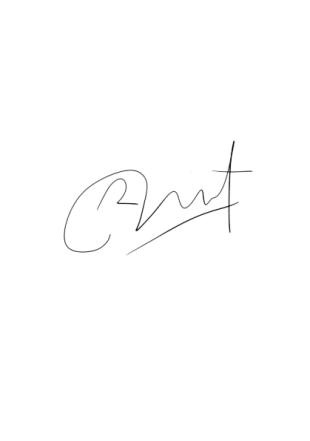 (Murry Raditya, S.TTtd dari RMK(Murry Raditya, S.TTtd dari RMK(Murry Raditya, S.TTtd dari RMK(Murry Raditya, S.TTtd dari RMK(Murry Raditya, S.TTTd dari Kaprodi(Dr. Ir. Totok SoehartantoTTd dari Kaprodi(Dr. Ir. Totok SoehartantoCapaian Pembelajaran (CP)Capaian Pembelajaran (CP)CPL-PRODI         CPL-PRODI         Capaian Pembelajaran (CP)Capaian Pembelajaran (CP)Mampu bertanggung jawab atas pencapaian hasil kerja kelompok dan melakukan supervisi dan evaluasi terhadap penyelesaian pekerjaan yang ditugaskan kepada pekerja yang berada dibawah tanggung jawabnya (KU6)Mampu melakukan proses evaluasi diri terhadap kelompok kerja yang berada dibawah tanggung jawabnya, dan mengelola pengembangan kompetensi kerja secara mandiri (KU7)Menguasai teknik perancangan dan pengukuran instrument meliputi pemilihan sensor, kontroler dan actuator sesuai dengan kebutuhan dari berbagai masalah atau objek dengan mempertimbangkan masalah ekonomi, lingkungan, etika, kesehatan dan keamanan, proses produksi, dan keberlanjutan (P3)Memahami konsep dasarinstrumentasi untuk pengembangan ilmu pengetahuan dan teknologi (P4)Mampu membaca, membuat dan menginterpretasikan gambar instrument (KK3)Mampu memahami standard an kode yang terdapat dalam dunia industry (KK9)Mampu bertanggung jawab atas pencapaian hasil kerja kelompok dan melakukan supervisi dan evaluasi terhadap penyelesaian pekerjaan yang ditugaskan kepada pekerja yang berada dibawah tanggung jawabnya (KU6)Mampu melakukan proses evaluasi diri terhadap kelompok kerja yang berada dibawah tanggung jawabnya, dan mengelola pengembangan kompetensi kerja secara mandiri (KU7)Menguasai teknik perancangan dan pengukuran instrument meliputi pemilihan sensor, kontroler dan actuator sesuai dengan kebutuhan dari berbagai masalah atau objek dengan mempertimbangkan masalah ekonomi, lingkungan, etika, kesehatan dan keamanan, proses produksi, dan keberlanjutan (P3)Memahami konsep dasarinstrumentasi untuk pengembangan ilmu pengetahuan dan teknologi (P4)Mampu membaca, membuat dan menginterpretasikan gambar instrument (KK3)Mampu memahami standard an kode yang terdapat dalam dunia industry (KK9)Mampu bertanggung jawab atas pencapaian hasil kerja kelompok dan melakukan supervisi dan evaluasi terhadap penyelesaian pekerjaan yang ditugaskan kepada pekerja yang berada dibawah tanggung jawabnya (KU6)Mampu melakukan proses evaluasi diri terhadap kelompok kerja yang berada dibawah tanggung jawabnya, dan mengelola pengembangan kompetensi kerja secara mandiri (KU7)Menguasai teknik perancangan dan pengukuran instrument meliputi pemilihan sensor, kontroler dan actuator sesuai dengan kebutuhan dari berbagai masalah atau objek dengan mempertimbangkan masalah ekonomi, lingkungan, etika, kesehatan dan keamanan, proses produksi, dan keberlanjutan (P3)Memahami konsep dasarinstrumentasi untuk pengembangan ilmu pengetahuan dan teknologi (P4)Mampu membaca, membuat dan menginterpretasikan gambar instrument (KK3)Mampu memahami standard an kode yang terdapat dalam dunia industry (KK9)Mampu bertanggung jawab atas pencapaian hasil kerja kelompok dan melakukan supervisi dan evaluasi terhadap penyelesaian pekerjaan yang ditugaskan kepada pekerja yang berada dibawah tanggung jawabnya (KU6)Mampu melakukan proses evaluasi diri terhadap kelompok kerja yang berada dibawah tanggung jawabnya, dan mengelola pengembangan kompetensi kerja secara mandiri (KU7)Menguasai teknik perancangan dan pengukuran instrument meliputi pemilihan sensor, kontroler dan actuator sesuai dengan kebutuhan dari berbagai masalah atau objek dengan mempertimbangkan masalah ekonomi, lingkungan, etika, kesehatan dan keamanan, proses produksi, dan keberlanjutan (P3)Memahami konsep dasarinstrumentasi untuk pengembangan ilmu pengetahuan dan teknologi (P4)Mampu membaca, membuat dan menginterpretasikan gambar instrument (KK3)Mampu memahami standard an kode yang terdapat dalam dunia industry (KK9)Mampu bertanggung jawab atas pencapaian hasil kerja kelompok dan melakukan supervisi dan evaluasi terhadap penyelesaian pekerjaan yang ditugaskan kepada pekerja yang berada dibawah tanggung jawabnya (KU6)Mampu melakukan proses evaluasi diri terhadap kelompok kerja yang berada dibawah tanggung jawabnya, dan mengelola pengembangan kompetensi kerja secara mandiri (KU7)Menguasai teknik perancangan dan pengukuran instrument meliputi pemilihan sensor, kontroler dan actuator sesuai dengan kebutuhan dari berbagai masalah atau objek dengan mempertimbangkan masalah ekonomi, lingkungan, etika, kesehatan dan keamanan, proses produksi, dan keberlanjutan (P3)Memahami konsep dasarinstrumentasi untuk pengembangan ilmu pengetahuan dan teknologi (P4)Mampu membaca, membuat dan menginterpretasikan gambar instrument (KK3)Mampu memahami standard an kode yang terdapat dalam dunia industry (KK9)Mampu bertanggung jawab atas pencapaian hasil kerja kelompok dan melakukan supervisi dan evaluasi terhadap penyelesaian pekerjaan yang ditugaskan kepada pekerja yang berada dibawah tanggung jawabnya (KU6)Mampu melakukan proses evaluasi diri terhadap kelompok kerja yang berada dibawah tanggung jawabnya, dan mengelola pengembangan kompetensi kerja secara mandiri (KU7)Menguasai teknik perancangan dan pengukuran instrument meliputi pemilihan sensor, kontroler dan actuator sesuai dengan kebutuhan dari berbagai masalah atau objek dengan mempertimbangkan masalah ekonomi, lingkungan, etika, kesehatan dan keamanan, proses produksi, dan keberlanjutan (P3)Memahami konsep dasarinstrumentasi untuk pengembangan ilmu pengetahuan dan teknologi (P4)Mampu membaca, membuat dan menginterpretasikan gambar instrument (KK3)Mampu memahami standard an kode yang terdapat dalam dunia industry (KK9)Mampu bertanggung jawab atas pencapaian hasil kerja kelompok dan melakukan supervisi dan evaluasi terhadap penyelesaian pekerjaan yang ditugaskan kepada pekerja yang berada dibawah tanggung jawabnya (KU6)Mampu melakukan proses evaluasi diri terhadap kelompok kerja yang berada dibawah tanggung jawabnya, dan mengelola pengembangan kompetensi kerja secara mandiri (KU7)Menguasai teknik perancangan dan pengukuran instrument meliputi pemilihan sensor, kontroler dan actuator sesuai dengan kebutuhan dari berbagai masalah atau objek dengan mempertimbangkan masalah ekonomi, lingkungan, etika, kesehatan dan keamanan, proses produksi, dan keberlanjutan (P3)Memahami konsep dasarinstrumentasi untuk pengembangan ilmu pengetahuan dan teknologi (P4)Mampu membaca, membuat dan menginterpretasikan gambar instrument (KK3)Mampu memahami standard an kode yang terdapat dalam dunia industry (KK9)Mampu bertanggung jawab atas pencapaian hasil kerja kelompok dan melakukan supervisi dan evaluasi terhadap penyelesaian pekerjaan yang ditugaskan kepada pekerja yang berada dibawah tanggung jawabnya (KU6)Mampu melakukan proses evaluasi diri terhadap kelompok kerja yang berada dibawah tanggung jawabnya, dan mengelola pengembangan kompetensi kerja secara mandiri (KU7)Menguasai teknik perancangan dan pengukuran instrument meliputi pemilihan sensor, kontroler dan actuator sesuai dengan kebutuhan dari berbagai masalah atau objek dengan mempertimbangkan masalah ekonomi, lingkungan, etika, kesehatan dan keamanan, proses produksi, dan keberlanjutan (P3)Memahami konsep dasarinstrumentasi untuk pengembangan ilmu pengetahuan dan teknologi (P4)Mampu membaca, membuat dan menginterpretasikan gambar instrument (KK3)Mampu memahami standard an kode yang terdapat dalam dunia industry (KK9)Mampu bertanggung jawab atas pencapaian hasil kerja kelompok dan melakukan supervisi dan evaluasi terhadap penyelesaian pekerjaan yang ditugaskan kepada pekerja yang berada dibawah tanggung jawabnya (KU6)Mampu melakukan proses evaluasi diri terhadap kelompok kerja yang berada dibawah tanggung jawabnya, dan mengelola pengembangan kompetensi kerja secara mandiri (KU7)Menguasai teknik perancangan dan pengukuran instrument meliputi pemilihan sensor, kontroler dan actuator sesuai dengan kebutuhan dari berbagai masalah atau objek dengan mempertimbangkan masalah ekonomi, lingkungan, etika, kesehatan dan keamanan, proses produksi, dan keberlanjutan (P3)Memahami konsep dasarinstrumentasi untuk pengembangan ilmu pengetahuan dan teknologi (P4)Mampu membaca, membuat dan menginterpretasikan gambar instrument (KK3)Mampu memahami standard an kode yang terdapat dalam dunia industry (KK9)Mampu bertanggung jawab atas pencapaian hasil kerja kelompok dan melakukan supervisi dan evaluasi terhadap penyelesaian pekerjaan yang ditugaskan kepada pekerja yang berada dibawah tanggung jawabnya (KU6)Mampu melakukan proses evaluasi diri terhadap kelompok kerja yang berada dibawah tanggung jawabnya, dan mengelola pengembangan kompetensi kerja secara mandiri (KU7)Menguasai teknik perancangan dan pengukuran instrument meliputi pemilihan sensor, kontroler dan actuator sesuai dengan kebutuhan dari berbagai masalah atau objek dengan mempertimbangkan masalah ekonomi, lingkungan, etika, kesehatan dan keamanan, proses produksi, dan keberlanjutan (P3)Memahami konsep dasarinstrumentasi untuk pengembangan ilmu pengetahuan dan teknologi (P4)Mampu membaca, membuat dan menginterpretasikan gambar instrument (KK3)Mampu memahami standard an kode yang terdapat dalam dunia industry (KK9)Mampu bertanggung jawab atas pencapaian hasil kerja kelompok dan melakukan supervisi dan evaluasi terhadap penyelesaian pekerjaan yang ditugaskan kepada pekerja yang berada dibawah tanggung jawabnya (KU6)Mampu melakukan proses evaluasi diri terhadap kelompok kerja yang berada dibawah tanggung jawabnya, dan mengelola pengembangan kompetensi kerja secara mandiri (KU7)Menguasai teknik perancangan dan pengukuran instrument meliputi pemilihan sensor, kontroler dan actuator sesuai dengan kebutuhan dari berbagai masalah atau objek dengan mempertimbangkan masalah ekonomi, lingkungan, etika, kesehatan dan keamanan, proses produksi, dan keberlanjutan (P3)Memahami konsep dasarinstrumentasi untuk pengembangan ilmu pengetahuan dan teknologi (P4)Mampu membaca, membuat dan menginterpretasikan gambar instrument (KK3)Mampu memahami standard an kode yang terdapat dalam dunia industry (KK9)Mampu bertanggung jawab atas pencapaian hasil kerja kelompok dan melakukan supervisi dan evaluasi terhadap penyelesaian pekerjaan yang ditugaskan kepada pekerja yang berada dibawah tanggung jawabnya (KU6)Mampu melakukan proses evaluasi diri terhadap kelompok kerja yang berada dibawah tanggung jawabnya, dan mengelola pengembangan kompetensi kerja secara mandiri (KU7)Menguasai teknik perancangan dan pengukuran instrument meliputi pemilihan sensor, kontroler dan actuator sesuai dengan kebutuhan dari berbagai masalah atau objek dengan mempertimbangkan masalah ekonomi, lingkungan, etika, kesehatan dan keamanan, proses produksi, dan keberlanjutan (P3)Memahami konsep dasarinstrumentasi untuk pengembangan ilmu pengetahuan dan teknologi (P4)Mampu membaca, membuat dan menginterpretasikan gambar instrument (KK3)Mampu memahami standard an kode yang terdapat dalam dunia industry (KK9)Mampu bertanggung jawab atas pencapaian hasil kerja kelompok dan melakukan supervisi dan evaluasi terhadap penyelesaian pekerjaan yang ditugaskan kepada pekerja yang berada dibawah tanggung jawabnya (KU6)Mampu melakukan proses evaluasi diri terhadap kelompok kerja yang berada dibawah tanggung jawabnya, dan mengelola pengembangan kompetensi kerja secara mandiri (KU7)Menguasai teknik perancangan dan pengukuran instrument meliputi pemilihan sensor, kontroler dan actuator sesuai dengan kebutuhan dari berbagai masalah atau objek dengan mempertimbangkan masalah ekonomi, lingkungan, etika, kesehatan dan keamanan, proses produksi, dan keberlanjutan (P3)Memahami konsep dasarinstrumentasi untuk pengembangan ilmu pengetahuan dan teknologi (P4)Mampu membaca, membuat dan menginterpretasikan gambar instrument (KK3)Mampu memahami standard an kode yang terdapat dalam dunia industry (KK9)Mampu bertanggung jawab atas pencapaian hasil kerja kelompok dan melakukan supervisi dan evaluasi terhadap penyelesaian pekerjaan yang ditugaskan kepada pekerja yang berada dibawah tanggung jawabnya (KU6)Mampu melakukan proses evaluasi diri terhadap kelompok kerja yang berada dibawah tanggung jawabnya, dan mengelola pengembangan kompetensi kerja secara mandiri (KU7)Menguasai teknik perancangan dan pengukuran instrument meliputi pemilihan sensor, kontroler dan actuator sesuai dengan kebutuhan dari berbagai masalah atau objek dengan mempertimbangkan masalah ekonomi, lingkungan, etika, kesehatan dan keamanan, proses produksi, dan keberlanjutan (P3)Memahami konsep dasarinstrumentasi untuk pengembangan ilmu pengetahuan dan teknologi (P4)Mampu membaca, membuat dan menginterpretasikan gambar instrument (KK3)Mampu memahami standard an kode yang terdapat dalam dunia industry (KK9)Capaian Pembelajaran (CP)Capaian Pembelajaran (CP)CP MKCP MKCP MKCapaian Pembelajaran (CP)Capaian Pembelajaran (CP)Mahasiswa mampu mengetahui dan memahami kegunaan alat-alat instrument Mahasiswa mampu memahami, mematuhi dan mempraktekkan standarisasi gambar (ISO)Mahasiswa mampu memahmi dan mempraktekkan simbol-simbol dalam gambar instrument, seperti pada P&IDMahasiswa mampu menginterpretasikan, menafsirkan dan menampilkan gambar sesuai dengan proses sistemMahasiswa mampu mengoperasikan Auto Cad P&ID sesuai dengan standar ISOMahasiswa mampu menjelaskan proses yang ada pada gambar P&IDMahasiswa mampu mengetahui dan memahami kegunaan alat-alat instrument Mahasiswa mampu memahami, mematuhi dan mempraktekkan standarisasi gambar (ISO)Mahasiswa mampu memahmi dan mempraktekkan simbol-simbol dalam gambar instrument, seperti pada P&IDMahasiswa mampu menginterpretasikan, menafsirkan dan menampilkan gambar sesuai dengan proses sistemMahasiswa mampu mengoperasikan Auto Cad P&ID sesuai dengan standar ISOMahasiswa mampu menjelaskan proses yang ada pada gambar P&IDMahasiswa mampu mengetahui dan memahami kegunaan alat-alat instrument Mahasiswa mampu memahami, mematuhi dan mempraktekkan standarisasi gambar (ISO)Mahasiswa mampu memahmi dan mempraktekkan simbol-simbol dalam gambar instrument, seperti pada P&IDMahasiswa mampu menginterpretasikan, menafsirkan dan menampilkan gambar sesuai dengan proses sistemMahasiswa mampu mengoperasikan Auto Cad P&ID sesuai dengan standar ISOMahasiswa mampu menjelaskan proses yang ada pada gambar P&IDMahasiswa mampu mengetahui dan memahami kegunaan alat-alat instrument Mahasiswa mampu memahami, mematuhi dan mempraktekkan standarisasi gambar (ISO)Mahasiswa mampu memahmi dan mempraktekkan simbol-simbol dalam gambar instrument, seperti pada P&IDMahasiswa mampu menginterpretasikan, menafsirkan dan menampilkan gambar sesuai dengan proses sistemMahasiswa mampu mengoperasikan Auto Cad P&ID sesuai dengan standar ISOMahasiswa mampu menjelaskan proses yang ada pada gambar P&IDMahasiswa mampu mengetahui dan memahami kegunaan alat-alat instrument Mahasiswa mampu memahami, mematuhi dan mempraktekkan standarisasi gambar (ISO)Mahasiswa mampu memahmi dan mempraktekkan simbol-simbol dalam gambar instrument, seperti pada P&IDMahasiswa mampu menginterpretasikan, menafsirkan dan menampilkan gambar sesuai dengan proses sistemMahasiswa mampu mengoperasikan Auto Cad P&ID sesuai dengan standar ISOMahasiswa mampu menjelaskan proses yang ada pada gambar P&IDMahasiswa mampu mengetahui dan memahami kegunaan alat-alat instrument Mahasiswa mampu memahami, mematuhi dan mempraktekkan standarisasi gambar (ISO)Mahasiswa mampu memahmi dan mempraktekkan simbol-simbol dalam gambar instrument, seperti pada P&IDMahasiswa mampu menginterpretasikan, menafsirkan dan menampilkan gambar sesuai dengan proses sistemMahasiswa mampu mengoperasikan Auto Cad P&ID sesuai dengan standar ISOMahasiswa mampu menjelaskan proses yang ada pada gambar P&IDMahasiswa mampu mengetahui dan memahami kegunaan alat-alat instrument Mahasiswa mampu memahami, mematuhi dan mempraktekkan standarisasi gambar (ISO)Mahasiswa mampu memahmi dan mempraktekkan simbol-simbol dalam gambar instrument, seperti pada P&IDMahasiswa mampu menginterpretasikan, menafsirkan dan menampilkan gambar sesuai dengan proses sistemMahasiswa mampu mengoperasikan Auto Cad P&ID sesuai dengan standar ISOMahasiswa mampu menjelaskan proses yang ada pada gambar P&IDMahasiswa mampu mengetahui dan memahami kegunaan alat-alat instrument Mahasiswa mampu memahami, mematuhi dan mempraktekkan standarisasi gambar (ISO)Mahasiswa mampu memahmi dan mempraktekkan simbol-simbol dalam gambar instrument, seperti pada P&IDMahasiswa mampu menginterpretasikan, menafsirkan dan menampilkan gambar sesuai dengan proses sistemMahasiswa mampu mengoperasikan Auto Cad P&ID sesuai dengan standar ISOMahasiswa mampu menjelaskan proses yang ada pada gambar P&IDMahasiswa mampu mengetahui dan memahami kegunaan alat-alat instrument Mahasiswa mampu memahami, mematuhi dan mempraktekkan standarisasi gambar (ISO)Mahasiswa mampu memahmi dan mempraktekkan simbol-simbol dalam gambar instrument, seperti pada P&IDMahasiswa mampu menginterpretasikan, menafsirkan dan menampilkan gambar sesuai dengan proses sistemMahasiswa mampu mengoperasikan Auto Cad P&ID sesuai dengan standar ISOMahasiswa mampu menjelaskan proses yang ada pada gambar P&IDMahasiswa mampu mengetahui dan memahami kegunaan alat-alat instrument Mahasiswa mampu memahami, mematuhi dan mempraktekkan standarisasi gambar (ISO)Mahasiswa mampu memahmi dan mempraktekkan simbol-simbol dalam gambar instrument, seperti pada P&IDMahasiswa mampu menginterpretasikan, menafsirkan dan menampilkan gambar sesuai dengan proses sistemMahasiswa mampu mengoperasikan Auto Cad P&ID sesuai dengan standar ISOMahasiswa mampu menjelaskan proses yang ada pada gambar P&IDMahasiswa mampu mengetahui dan memahami kegunaan alat-alat instrument Mahasiswa mampu memahami, mematuhi dan mempraktekkan standarisasi gambar (ISO)Mahasiswa mampu memahmi dan mempraktekkan simbol-simbol dalam gambar instrument, seperti pada P&IDMahasiswa mampu menginterpretasikan, menafsirkan dan menampilkan gambar sesuai dengan proses sistemMahasiswa mampu mengoperasikan Auto Cad P&ID sesuai dengan standar ISOMahasiswa mampu menjelaskan proses yang ada pada gambar P&IDMahasiswa mampu mengetahui dan memahami kegunaan alat-alat instrument Mahasiswa mampu memahami, mematuhi dan mempraktekkan standarisasi gambar (ISO)Mahasiswa mampu memahmi dan mempraktekkan simbol-simbol dalam gambar instrument, seperti pada P&IDMahasiswa mampu menginterpretasikan, menafsirkan dan menampilkan gambar sesuai dengan proses sistemMahasiswa mampu mengoperasikan Auto Cad P&ID sesuai dengan standar ISOMahasiswa mampu menjelaskan proses yang ada pada gambar P&IDMahasiswa mampu mengetahui dan memahami kegunaan alat-alat instrument Mahasiswa mampu memahami, mematuhi dan mempraktekkan standarisasi gambar (ISO)Mahasiswa mampu memahmi dan mempraktekkan simbol-simbol dalam gambar instrument, seperti pada P&IDMahasiswa mampu menginterpretasikan, menafsirkan dan menampilkan gambar sesuai dengan proses sistemMahasiswa mampu mengoperasikan Auto Cad P&ID sesuai dengan standar ISOMahasiswa mampu menjelaskan proses yang ada pada gambar P&IDMahasiswa mampu mengetahui dan memahami kegunaan alat-alat instrument Mahasiswa mampu memahami, mematuhi dan mempraktekkan standarisasi gambar (ISO)Mahasiswa mampu memahmi dan mempraktekkan simbol-simbol dalam gambar instrument, seperti pada P&IDMahasiswa mampu menginterpretasikan, menafsirkan dan menampilkan gambar sesuai dengan proses sistemMahasiswa mampu mengoperasikan Auto Cad P&ID sesuai dengan standar ISOMahasiswa mampu menjelaskan proses yang ada pada gambar P&IDDiskripsi Singkat MKDiskripsi Singkat MKMatakuliah Termodinamika Terapan ini termasuk dalam rumpun mata kuliah Instrumentasi di PS S. Tr. TRI – ITS. Matakuliah ini membahas tentang perancangan dan aplikasi sistem instrumen dan kontrol pada proses industry, atau bekerja dalam dokumen mulai BFD, PFD P&ID, wiring diagram, gambar isometric, bill of material.Matakuliah Termodinamika Terapan ini termasuk dalam rumpun mata kuliah Instrumentasi di PS S. Tr. TRI – ITS. Matakuliah ini membahas tentang perancangan dan aplikasi sistem instrumen dan kontrol pada proses industry, atau bekerja dalam dokumen mulai BFD, PFD P&ID, wiring diagram, gambar isometric, bill of material.Matakuliah Termodinamika Terapan ini termasuk dalam rumpun mata kuliah Instrumentasi di PS S. Tr. TRI – ITS. Matakuliah ini membahas tentang perancangan dan aplikasi sistem instrumen dan kontrol pada proses industry, atau bekerja dalam dokumen mulai BFD, PFD P&ID, wiring diagram, gambar isometric, bill of material.Matakuliah Termodinamika Terapan ini termasuk dalam rumpun mata kuliah Instrumentasi di PS S. Tr. TRI – ITS. Matakuliah ini membahas tentang perancangan dan aplikasi sistem instrumen dan kontrol pada proses industry, atau bekerja dalam dokumen mulai BFD, PFD P&ID, wiring diagram, gambar isometric, bill of material.Matakuliah Termodinamika Terapan ini termasuk dalam rumpun mata kuliah Instrumentasi di PS S. Tr. TRI – ITS. Matakuliah ini membahas tentang perancangan dan aplikasi sistem instrumen dan kontrol pada proses industry, atau bekerja dalam dokumen mulai BFD, PFD P&ID, wiring diagram, gambar isometric, bill of material.Matakuliah Termodinamika Terapan ini termasuk dalam rumpun mata kuliah Instrumentasi di PS S. Tr. TRI – ITS. Matakuliah ini membahas tentang perancangan dan aplikasi sistem instrumen dan kontrol pada proses industry, atau bekerja dalam dokumen mulai BFD, PFD P&ID, wiring diagram, gambar isometric, bill of material.Matakuliah Termodinamika Terapan ini termasuk dalam rumpun mata kuliah Instrumentasi di PS S. Tr. TRI – ITS. Matakuliah ini membahas tentang perancangan dan aplikasi sistem instrumen dan kontrol pada proses industry, atau bekerja dalam dokumen mulai BFD, PFD P&ID, wiring diagram, gambar isometric, bill of material.Matakuliah Termodinamika Terapan ini termasuk dalam rumpun mata kuliah Instrumentasi di PS S. Tr. TRI – ITS. Matakuliah ini membahas tentang perancangan dan aplikasi sistem instrumen dan kontrol pada proses industry, atau bekerja dalam dokumen mulai BFD, PFD P&ID, wiring diagram, gambar isometric, bill of material.Matakuliah Termodinamika Terapan ini termasuk dalam rumpun mata kuliah Instrumentasi di PS S. Tr. TRI – ITS. Matakuliah ini membahas tentang perancangan dan aplikasi sistem instrumen dan kontrol pada proses industry, atau bekerja dalam dokumen mulai BFD, PFD P&ID, wiring diagram, gambar isometric, bill of material.Matakuliah Termodinamika Terapan ini termasuk dalam rumpun mata kuliah Instrumentasi di PS S. Tr. TRI – ITS. Matakuliah ini membahas tentang perancangan dan aplikasi sistem instrumen dan kontrol pada proses industry, atau bekerja dalam dokumen mulai BFD, PFD P&ID, wiring diagram, gambar isometric, bill of material.Matakuliah Termodinamika Terapan ini termasuk dalam rumpun mata kuliah Instrumentasi di PS S. Tr. TRI – ITS. Matakuliah ini membahas tentang perancangan dan aplikasi sistem instrumen dan kontrol pada proses industry, atau bekerja dalam dokumen mulai BFD, PFD P&ID, wiring diagram, gambar isometric, bill of material.Matakuliah Termodinamika Terapan ini termasuk dalam rumpun mata kuliah Instrumentasi di PS S. Tr. TRI – ITS. Matakuliah ini membahas tentang perancangan dan aplikasi sistem instrumen dan kontrol pada proses industry, atau bekerja dalam dokumen mulai BFD, PFD P&ID, wiring diagram, gambar isometric, bill of material.Matakuliah Termodinamika Terapan ini termasuk dalam rumpun mata kuliah Instrumentasi di PS S. Tr. TRI – ITS. Matakuliah ini membahas tentang perancangan dan aplikasi sistem instrumen dan kontrol pada proses industry, atau bekerja dalam dokumen mulai BFD, PFD P&ID, wiring diagram, gambar isometric, bill of material.Matakuliah Termodinamika Terapan ini termasuk dalam rumpun mata kuliah Instrumentasi di PS S. Tr. TRI – ITS. Matakuliah ini membahas tentang perancangan dan aplikasi sistem instrumen dan kontrol pada proses industry, atau bekerja dalam dokumen mulai BFD, PFD P&ID, wiring diagram, gambar isometric, bill of material.Pokok Bahasan / Bahan KajianPokok Bahasan / Bahan KajianFungsi-fungsi gambar instrumentMacam-macam simbol dan sinyal pada sistem instrumentasi di industriSkala dan ukuran gambar, notasi ukuran, dan keterangan gambarMenggambar BFD, PFD, dan P&IDDetail dan gambarFungsi-fungsi gambar instrumentMacam-macam simbol dan sinyal pada sistem instrumentasi di industriSkala dan ukuran gambar, notasi ukuran, dan keterangan gambarMenggambar BFD, PFD, dan P&IDDetail dan gambarFungsi-fungsi gambar instrumentMacam-macam simbol dan sinyal pada sistem instrumentasi di industriSkala dan ukuran gambar, notasi ukuran, dan keterangan gambarMenggambar BFD, PFD, dan P&IDDetail dan gambarFungsi-fungsi gambar instrumentMacam-macam simbol dan sinyal pada sistem instrumentasi di industriSkala dan ukuran gambar, notasi ukuran, dan keterangan gambarMenggambar BFD, PFD, dan P&IDDetail dan gambarFungsi-fungsi gambar instrumentMacam-macam simbol dan sinyal pada sistem instrumentasi di industriSkala dan ukuran gambar, notasi ukuran, dan keterangan gambarMenggambar BFD, PFD, dan P&IDDetail dan gambarFungsi-fungsi gambar instrumentMacam-macam simbol dan sinyal pada sistem instrumentasi di industriSkala dan ukuran gambar, notasi ukuran, dan keterangan gambarMenggambar BFD, PFD, dan P&IDDetail dan gambarFungsi-fungsi gambar instrumentMacam-macam simbol dan sinyal pada sistem instrumentasi di industriSkala dan ukuran gambar, notasi ukuran, dan keterangan gambarMenggambar BFD, PFD, dan P&IDDetail dan gambarFungsi-fungsi gambar instrumentMacam-macam simbol dan sinyal pada sistem instrumentasi di industriSkala dan ukuran gambar, notasi ukuran, dan keterangan gambarMenggambar BFD, PFD, dan P&IDDetail dan gambarFungsi-fungsi gambar instrumentMacam-macam simbol dan sinyal pada sistem instrumentasi di industriSkala dan ukuran gambar, notasi ukuran, dan keterangan gambarMenggambar BFD, PFD, dan P&IDDetail dan gambarFungsi-fungsi gambar instrumentMacam-macam simbol dan sinyal pada sistem instrumentasi di industriSkala dan ukuran gambar, notasi ukuran, dan keterangan gambarMenggambar BFD, PFD, dan P&IDDetail dan gambarFungsi-fungsi gambar instrumentMacam-macam simbol dan sinyal pada sistem instrumentasi di industriSkala dan ukuran gambar, notasi ukuran, dan keterangan gambarMenggambar BFD, PFD, dan P&IDDetail dan gambarFungsi-fungsi gambar instrumentMacam-macam simbol dan sinyal pada sistem instrumentasi di industriSkala dan ukuran gambar, notasi ukuran, dan keterangan gambarMenggambar BFD, PFD, dan P&IDDetail dan gambarFungsi-fungsi gambar instrumentMacam-macam simbol dan sinyal pada sistem instrumentasi di industriSkala dan ukuran gambar, notasi ukuran, dan keterangan gambarMenggambar BFD, PFD, dan P&IDDetail dan gambarFungsi-fungsi gambar instrumentMacam-macam simbol dan sinyal pada sistem instrumentasi di industriSkala dan ukuran gambar, notasi ukuran, dan keterangan gambarMenggambar BFD, PFD, dan P&IDDetail dan gambarPustakaPustakaUtama:Utama:PustakaPustakaHand book “Auto CAD P&ID”Norman P. Lieberman, “Troubleshooting Process Plant Control”Hand book “Auto CAD P&ID”Norman P. Lieberman, “Troubleshooting Process Plant Control”Hand book “Auto CAD P&ID”Norman P. Lieberman, “Troubleshooting Process Plant Control”Hand book “Auto CAD P&ID”Norman P. Lieberman, “Troubleshooting Process Plant Control”Hand book “Auto CAD P&ID”Norman P. Lieberman, “Troubleshooting Process Plant Control”Hand book “Auto CAD P&ID”Norman P. Lieberman, “Troubleshooting Process Plant Control”Hand book “Auto CAD P&ID”Norman P. Lieberman, “Troubleshooting Process Plant Control”Hand book “Auto CAD P&ID”Norman P. Lieberman, “Troubleshooting Process Plant Control”Hand book “Auto CAD P&ID”Norman P. Lieberman, “Troubleshooting Process Plant Control”Hand book “Auto CAD P&ID”Norman P. Lieberman, “Troubleshooting Process Plant Control”Hand book “Auto CAD P&ID”Norman P. Lieberman, “Troubleshooting Process Plant Control”Hand book “Auto CAD P&ID”Norman P. Lieberman, “Troubleshooting Process Plant Control”Hand book “Auto CAD P&ID”Norman P. Lieberman, “Troubleshooting Process Plant Control”Hand book “Auto CAD P&ID”Norman P. Lieberman, “Troubleshooting Process Plant Control”PustakaPustakaPendukung :Pendukung :PustakaPustaka--------------Media PembelajaranMedia PembelajaranPreangkat lunak :Preangkat lunak :Preangkat lunak :Preangkat lunak :Preangkat lunak :Preangkat lunak :Preangkat lunak :Perangkat keras :Perangkat keras :Perangkat keras :Perangkat keras :Perangkat keras :Perangkat keras :Perangkat keras :Media PembelajaranMedia PembelajaranTeam TeachingTeam Teaching(diisi dengan nama dosen pengampu)(diisi dengan nama dosen pengampu)(diisi dengan nama dosen pengampu)(diisi dengan nama dosen pengampu)(diisi dengan nama dosen pengampu)(diisi dengan nama dosen pengampu)(diisi dengan nama dosen pengampu)(diisi dengan nama dosen pengampu)(diisi dengan nama dosen pengampu)(diisi dengan nama dosen pengampu)(diisi dengan nama dosen pengampu)(diisi dengan nama dosen pengampu)(diisi dengan nama dosen pengampu)(diisi dengan nama dosen pengampu)Matakuliah syaratMatakuliah syaratMg Ke- Kemampuan akhir pada tiap tahap pemebelajaran (Sub-CP-MK) Kemampuan akhir pada tiap tahap pemebelajaran (Sub-CP-MK)PenilaianPenilaianPenilaianPenilaianPenilaianBentuk Pembelajaran,  Metode Pembelajaran dan Penugasan Mhs [ Estimasi Waktu]Bentuk Pembelajaran,  Metode Pembelajaran dan Penugasan Mhs [ Estimasi Waktu]Bentuk Pembelajaran,  Metode Pembelajaran dan Penugasan Mhs [ Estimasi Waktu]Bentuk Pembelajaran,  Metode Pembelajaran dan Penugasan Mhs [ Estimasi Waktu]Bentuk Pembelajaran,  Metode Pembelajaran dan Penugasan Mhs [ Estimasi Waktu]Materi Pembelajaran[Pustaka]Materi Pembelajaran[Pustaka]Bobot Penilaian (%)Mg Ke- Kemampuan akhir pada tiap tahap pemebelajaran (Sub-CP-MK) Kemampuan akhir pada tiap tahap pemebelajaran (Sub-CP-MK)Indikator PenilaianIndikator PenilaianIndikator PenilaianKriteria & Bentuk PenilaianKriteria & Bentuk PenilaianDaring (online)Daring (online)Daring (online)Daring (online)Luring (offline)Materi Pembelajaran[Pustaka]Materi Pembelajaran[Pustaka]Bobot Penilaian (%)(1)(2)(2)(3)(3)(3)(4)(4)(5)(5)(5)(5)(6)(7)(7)(8)1Mahasiswa mampu menjelaskan fungsi menggambar instrumentMahasiswa mampu menjelaskan fungsi menggambar instrumentKetepatan menjelaskan fungsi gambar instrument dan mengetahui standar dalam gambarKetepatan menjelaskan fungsi gambar instrument dan mengetahui standar dalam gambarKetepatan menjelaskan fungsi gambar instrument dan mengetahui standar dalam gambarDiskusi, tugas, presentasiDiskusi, tugas, presentasiLatar belakang menggambar instrumen :Fungsi dan tujuan Menggambar InstrumenStandar dalam menggambat instrumenLatar belakang menggambar instrumen :Fungsi dan tujuan Menggambar InstrumenStandar dalam menggambat instrumen3%1Mahasiswa mampu menjelaskan fungsi menggambar instrumentMahasiswa mampu menjelaskan fungsi menggambar instrumentKetepatan menjelaskan fungsi gambar instrument dan mengetahui standar dalam gambarKetepatan menjelaskan fungsi gambar instrument dan mengetahui standar dalam gambarKetepatan menjelaskan fungsi gambar instrument dan mengetahui standar dalam gambarDiskusi, tugas, presentasiDiskusi, tugas, presentasi[TM:1x2x50”][BT:1x2x60”][BM:1x2x60”][P:1x1x170”][TM:1x2x50”][BT:1x2x60”][BM:1x2x60”][P:1x1x170”][TM:1x2x50”][BT:1x2x60”][BM:1x2x60”][P:1x1x170”][TM:1x2x50”][BT:1x2x60”][BM:1x2x60”][P:1x1x170”][TM:1x2x50”][BT:1x2x60”][BM:1x2x60”][P:1x1x170”]Latar belakang menggambar instrumen :Fungsi dan tujuan Menggambar InstrumenStandar dalam menggambat instrumenLatar belakang menggambar instrumen :Fungsi dan tujuan Menggambar InstrumenStandar dalam menggambat instrumen3%2,3Mahasiswa mampu memahami dan menguasai jenis garis dan simbol daam gambar instrumentMahasiswa mampu memahami dan menguasai jenis garis dan simbol daam gambar instrumentPemahaman terhadap jenis simbol dan garis dan penggunaannya dalam menggambar instrumenPemahaman terhadap jenis simbol dan garis dan penggunaannya dalam menggambar instrumenPemahaman terhadap jenis simbol dan garis dan penggunaannya dalam menggambar instrumenDiskusi, tugas, presentasiDiskusi, tugas, presentasiPenggunaan garis dan huruf dalam Menggambar Instrumen meliputi :Standar ukuran yang digunakan Kesesuaian alur dan ukuran dalam menggambar instrumenTipe garis dan huruf yang digunakan dalam menggambar instrumenPenggunaan garis dan huruf dalam Menggambar Instrumen meliputi :Standar ukuran yang digunakan Kesesuaian alur dan ukuran dalam menggambar instrumenTipe garis dan huruf yang digunakan dalam menggambar instrumen6%2,3Mahasiswa mampu memahami dan menguasai jenis garis dan simbol daam gambar instrumentMahasiswa mampu memahami dan menguasai jenis garis dan simbol daam gambar instrumentPemahaman terhadap jenis simbol dan garis dan penggunaannya dalam menggambar instrumenPemahaman terhadap jenis simbol dan garis dan penggunaannya dalam menggambar instrumenPemahaman terhadap jenis simbol dan garis dan penggunaannya dalam menggambar instrumenDiskusi, tugas, presentasiDiskusi, tugas, presentasi[TM:2x2x50”][BT:2x2x60”][BM:2x2x60”][P:2x1x170”][TM:2x2x50”][BT:2x2x60”][BM:2x2x60”][P:2x1x170”][TM:2x2x50”][BT:2x2x60”][BM:2x2x60”][P:2x1x170”][TM:2x2x50”][BT:2x2x60”][BM:2x2x60”][P:2x1x170”][TM:2x2x50”][BT:2x2x60”][BM:2x2x60”][P:2x1x170”]Penggunaan garis dan huruf dalam Menggambar Instrumen meliputi :Standar ukuran yang digunakan Kesesuaian alur dan ukuran dalam menggambar instrumenTipe garis dan huruf yang digunakan dalam menggambar instrumenPenggunaan garis dan huruf dalam Menggambar Instrumen meliputi :Standar ukuran yang digunakan Kesesuaian alur dan ukuran dalam menggambar instrumenTipe garis dan huruf yang digunakan dalam menggambar instrumen6%4Mahasiswa mampu memahami dan menguasai tentang skala dan ukuran gambar, notasi ukuran dan keterangan gambarMahasiswa mampu memahami dan menguasai tentang skala dan ukuran gambar, notasi ukuran dan keterangan gambarMampu menerapkan tentang skala, ukuran gambar yang tepat disertai notasi ukuran dan keterangannya.Mampu menerapkan tentang skala, ukuran gambar yang tepat disertai notasi ukuran dan keterangannya.Mampu menerapkan tentang skala, ukuran gambar yang tepat disertai notasi ukuran dan keterangannya.Diskusi, tugas, presentasiDiskusi, tugas, presentasiPengertian tentang skala penggunaannyaPenggunaan notasi, ukuran dan keterangan gambarPengertian tentang skala penggunaannyaPenggunaan notasi, ukuran dan keterangan gambar3%4Mahasiswa mampu memahami dan menguasai tentang skala dan ukuran gambar, notasi ukuran dan keterangan gambarMahasiswa mampu memahami dan menguasai tentang skala dan ukuran gambar, notasi ukuran dan keterangan gambarMampu menerapkan tentang skala, ukuran gambar yang tepat disertai notasi ukuran dan keterangannya.Mampu menerapkan tentang skala, ukuran gambar yang tepat disertai notasi ukuran dan keterangannya.Mampu menerapkan tentang skala, ukuran gambar yang tepat disertai notasi ukuran dan keterangannya.Diskusi, tugas, presentasiDiskusi, tugas, presentasi[TM:1x2x50”][BT:1x2x60”][BM:1x2x60”][P:1x1x170”][TM:1x2x50”][BT:1x2x60”][BM:1x2x60”][P:1x1x170”][TM:1x2x50”][BT:1x2x60”][BM:1x2x60”][P:1x1x170”][TM:1x2x50”][BT:1x2x60”][BM:1x2x60”][P:1x1x170”][TM:1x2x50”][BT:1x2x60”][BM:1x2x60”][P:1x1x170”]Pengertian tentang skala penggunaannyaPenggunaan notasi, ukuran dan keterangan gambarPengertian tentang skala penggunaannyaPenggunaan notasi, ukuran dan keterangan gambar3%5KUISKUISKUISKUISKUISKUISKUISKUISKUISKUISKUISKUISKUISKUIS10%6,7Mahasiswa mampu memahami dan menguasai proyeksiMahasiswa mampu memahami dan menguasai proyeksiMampu menerapkan proyeksi dalam menggambar instrumenMampu menerapkan proyeksi dalam menggambar instrumenMampu menerapkan proyeksi dalam menggambar instrumenDiskusi, tugas, presentasiDiskusi, tugas, presentasiPembelajaran Proyeksi Menggambar Instrumen meliputi :Jenis-jenis standar proyeksiPenggunaan proyeksi dalam Menggambar InstrumenPembelajaran Proyeksi Menggambar Instrumen meliputi :Jenis-jenis standar proyeksiPenggunaan proyeksi dalam Menggambar Instrumen6%6,7Mahasiswa mampu memahami dan menguasai proyeksiMahasiswa mampu memahami dan menguasai proyeksiMampu menerapkan proyeksi dalam menggambar instrumenMampu menerapkan proyeksi dalam menggambar instrumenMampu menerapkan proyeksi dalam menggambar instrumenDiskusi, tugas, presentasiDiskusi, tugas, presentasi[TM:2x2x50”][BT:2x2x60”][BM:2x2x60”][P:2x1x170”][TM:2x2x50”][BT:2x2x60”][BM:2x2x60”][P:2x1x170”][TM:2x2x50”][BT:2x2x60”][BM:2x2x60”][P:2x1x170”][TM:2x2x50”][BT:2x2x60”][BM:2x2x60”][P:2x1x170”][TM:2x2x50”][BT:2x2x60”][BM:2x2x60”][P:2x1x170”]Pembelajaran Proyeksi Menggambar Instrumen meliputi :Jenis-jenis standar proyeksiPenggunaan proyeksi dalam Menggambar InstrumenPembelajaran Proyeksi Menggambar Instrumen meliputi :Jenis-jenis standar proyeksiPenggunaan proyeksi dalam Menggambar Instrumen6%8Evaluasi Tengah Semester – merupakan kegiatan evaluasi terhadap pencapaian sub CP MKEvaluasi Tengah Semester – merupakan kegiatan evaluasi terhadap pencapaian sub CP MKEvaluasi Tengah Semester – merupakan kegiatan evaluasi terhadap pencapaian sub CP MKEvaluasi Tengah Semester – merupakan kegiatan evaluasi terhadap pencapaian sub CP MKEvaluasi Tengah Semester – merupakan kegiatan evaluasi terhadap pencapaian sub CP MKEvaluasi Tengah Semester – merupakan kegiatan evaluasi terhadap pencapaian sub CP MKEvaluasi Tengah Semester – merupakan kegiatan evaluasi terhadap pencapaian sub CP MKEvaluasi Tengah Semester – merupakan kegiatan evaluasi terhadap pencapaian sub CP MKEvaluasi Tengah Semester – merupakan kegiatan evaluasi terhadap pencapaian sub CP MKEvaluasi Tengah Semester – merupakan kegiatan evaluasi terhadap pencapaian sub CP MKEvaluasi Tengah Semester – merupakan kegiatan evaluasi terhadap pencapaian sub CP MKEvaluasi Tengah Semester – merupakan kegiatan evaluasi terhadap pencapaian sub CP MKEvaluasi Tengah Semester – merupakan kegiatan evaluasi terhadap pencapaian sub CP MKEvaluasi Tengah Semester – merupakan kegiatan evaluasi terhadap pencapaian sub CP MK10%9,10Mahasiswa mampu menggunakan Auto CAD P&ID dalam menggambarMahasiswa mampu menggunakan Auto CAD P&ID dalam menggambarKetepatan dalam menggunakan Auto CAD P&IDKetepatan dalam menggunakan Auto CAD P&IDKetepatan dalam menggunakan Auto CAD P&IDDiskusi, tugas, presentasiDiskusi, tugas, presentasiPengenalan Auto CAD P&IDPenggunaan Auto CAD P&ID dalam menggambar 2DPengenalan Auto CAD P&IDPenggunaan Auto CAD P&ID dalam menggambar 2D3%9,10Mahasiswa mampu menggunakan Auto CAD P&ID dalam menggambarMahasiswa mampu menggunakan Auto CAD P&ID dalam menggambarKetepatan dalam menggunakan Auto CAD P&IDKetepatan dalam menggunakan Auto CAD P&IDKetepatan dalam menggunakan Auto CAD P&IDDiskusi, tugas, presentasiDiskusi, tugas, presentasi[TM:2x2x50”][BT:2x2x60”][BM:2x2x60”][P:2x1x170”][TM:2x2x50”][BT:2x2x60”][BM:2x2x60”][P:2x1x170”][TM:2x2x50”][BT:2x2x60”][BM:2x2x60”][P:2x1x170”][TM:2x2x50”][BT:2x2x60”][BM:2x2x60”][P:2x1x170”][TM:2x2x50”][BT:2x2x60”][BM:2x2x60”][P:2x1x170”]Pengenalan Auto CAD P&IDPenggunaan Auto CAD P&ID dalam menggambar 2DPengenalan Auto CAD P&IDPenggunaan Auto CAD P&ID dalam menggambar 2D3%11Mahasiswa mampu memahami tentang simbol-simbol yang digunakan pada proses di industriMahasiswa mampu memahami tentang simbol-simbol yang digunakan pada proses di industriKetepatan dalam menggunakan simbol sesuai dengan proses yang digunakanKetepatan dalam menggunakan simbol sesuai dengan proses yang digunakanKetepatan dalam menggunakan simbol sesuai dengan proses yang digunakanDiskusi, tugas, presentasiDiskusi, tugas, presentasiPengenalan simbol kontroler, actuator, plan, dan sinyal pada gambar instrumenPengenalan simbol kontroler, actuator, plan, dan sinyal pada gambar instrumen3%11Mahasiswa mampu memahami tentang simbol-simbol yang digunakan pada proses di industriMahasiswa mampu memahami tentang simbol-simbol yang digunakan pada proses di industriKetepatan dalam menggunakan simbol sesuai dengan proses yang digunakanKetepatan dalam menggunakan simbol sesuai dengan proses yang digunakanKetepatan dalam menggunakan simbol sesuai dengan proses yang digunakanDiskusi, tugas, presentasiDiskusi, tugas, presentasi[TM:1x2x50”][BT:1x2x60”][BM:1x2x60”][P:1x1x170”][TM:1x2x50”][BT:1x2x60”][BM:1x2x60”][P:1x1x170”][TM:1x2x50”][BT:1x2x60”][BM:1x2x60”][P:1x1x170”][TM:1x2x50”][BT:1x2x60”][BM:1x2x60”][P:1x1x170”][TM:1x2x50”][BT:1x2x60”][BM:1x2x60”][P:1x1x170”]Pengenalan simbol kontroler, actuator, plan, dan sinyal pada gambar instrumenPengenalan simbol kontroler, actuator, plan, dan sinyal pada gambar instrumen3%12,13Mahasiswa mampu menerapkan teknik penyajian dan detail dalam gambarMahasiswa mampu menerapkan teknik penyajian dan detail dalam gambarKetepatan menerapkan detail dalam gambar instrumenKetepatan menerapkan detail dalam gambar instrumenKetepatan menerapkan detail dalam gambar instrumenDiskusi, tugas, presentasiDiskusi, tugas, presentasiDetail dalam gambar instrumen :Standar penyajian pengerjaan khususStandar penyajian keterangan dalam gambarStandar penyajian hal-hal yang perlu diperhatikan dalam gambarDetail dalam gambar instrumen :Standar penyajian pengerjaan khususStandar penyajian keterangan dalam gambarStandar penyajian hal-hal yang perlu diperhatikan dalam gambar6%12,13Mahasiswa mampu menerapkan teknik penyajian dan detail dalam gambarMahasiswa mampu menerapkan teknik penyajian dan detail dalam gambarKetepatan menerapkan detail dalam gambar instrumenKetepatan menerapkan detail dalam gambar instrumenKetepatan menerapkan detail dalam gambar instrumenDiskusi, tugas, presentasiDiskusi, tugas, presentasi[TM:2x2x50”][BT:2x2x60”][BM:2x2x60”][P:2x1x170”][TM:2x2x50”][BT:2x2x60”][BM:2x2x60”][P:2x1x170”][TM:2x2x50”][BT:2x2x60”][BM:2x2x60”][P:2x1x170”][TM:2x2x50”][BT:2x2x60”][BM:2x2x60”][P:2x1x170”][TM:2x2x50”][BT:2x2x60”][BM:2x2x60”][P:2x1x170”]Detail dalam gambar instrumen :Standar penyajian pengerjaan khususStandar penyajian keterangan dalam gambarStandar penyajian hal-hal yang perlu diperhatikan dalam gambarDetail dalam gambar instrumen :Standar penyajian pengerjaan khususStandar penyajian keterangan dalam gambarStandar penyajian hal-hal yang perlu diperhatikan dalam gambar6%14Mahasiswa mampu menerapkan contoh proses di industry dalam CAD beserta analisisnyaMahasiswa mampu menerapkan contoh proses di industry dalam CAD beserta analisisnyaKetepatan menerapkan pengetahuan sebelumnya dalam menggambar BFD, PFD dan P&IDKetepatan menerapkan pengetahuan sebelumnya dalam menggambar BFD, PFD dan P&IDKetepatan menerapkan pengetahuan sebelumnya dalam menggambar BFD, PFD dan P&IDDiskusi, tugas, presentasiDiskusi, tugas, presentasiPengenalan dan penerapan proses di industri dalam bentuk BFD, PFD, dan P&IDPengenalan dan penerapan proses di industri dalam bentuk BFD, PFD, dan P&ID3%14Mahasiswa mampu menerapkan contoh proses di industry dalam CAD beserta analisisnyaMahasiswa mampu menerapkan contoh proses di industry dalam CAD beserta analisisnyaKetepatan menerapkan pengetahuan sebelumnya dalam menggambar BFD, PFD dan P&IDKetepatan menerapkan pengetahuan sebelumnya dalam menggambar BFD, PFD dan P&IDKetepatan menerapkan pengetahuan sebelumnya dalam menggambar BFD, PFD dan P&IDDiskusi, tugas, presentasiDiskusi, tugas, presentasi[TM:1x2x50”][BT:1x2x60”][BM:1x2x60”][P:1x1x170”][TM:1x2x50”][BT:1x2x60”][BM:1x2x60”][P:1x1x170”][TM:1x2x50”][BT:1x2x60”][BM:1x2x60”][P:1x1x170”][TM:1x2x50”][BT:1x2x60”][BM:1x2x60”][P:1x1x170”][TM:1x2x50”][BT:1x2x60”][BM:1x2x60”][P:1x1x170”]Pengenalan dan penerapan proses di industri dalam bentuk BFD, PFD, dan P&IDPengenalan dan penerapan proses di industri dalam bentuk BFD, PFD, dan P&ID3%15Mahasiswa mampu menjelaskan perbedaan dari sinyal-sinyal dalam gambar instrumenMahasiswa mampu menjelaskan perbedaan dari sinyal-sinyal dalam gambar instrumenKeterampilan dan ketepatan dalam menggunakan jenis sinyal dalam menggambar instrumenKeterampilan dan ketepatan dalam menggunakan jenis sinyal dalam menggambar instrumenKeterampilan dan ketepatan dalam menggunakan jenis sinyal dalam menggambar instrumenDiskusi, tugas, presentasiDiskusi, tugas, presentasiFungsi sinyal-sinyal dalam bidang instrumenPerbedaan masing-masing sinyal dalam suatu sistem proses industriFungsi sinyal-sinyal dalam bidang instrumenPerbedaan masing-masing sinyal dalam suatu sistem proses industri3%15Mahasiswa mampu menjelaskan perbedaan dari sinyal-sinyal dalam gambar instrumenMahasiswa mampu menjelaskan perbedaan dari sinyal-sinyal dalam gambar instrumenKeterampilan dan ketepatan dalam menggunakan jenis sinyal dalam menggambar instrumenKeterampilan dan ketepatan dalam menggunakan jenis sinyal dalam menggambar instrumenKeterampilan dan ketepatan dalam menggunakan jenis sinyal dalam menggambar instrumenDiskusi, tugas, presentasiDiskusi, tugas, presentasi[TM:1x2x50”][BT:1x2x60”][BM:1x2x60”][P:1x1x170”][TM:1x2x50”][BT:1x2x60”][BM:1x2x60”][P:1x1x170”][TM:1x2x50”][BT:1x2x60”][BM:1x2x60”][P:1x1x170”][TM:1x2x50”][BT:1x2x60”][BM:1x2x60”][P:1x1x170”][TM:1x2x50”][BT:1x2x60”][BM:1x2x60”][P:1x1x170”]Fungsi sinyal-sinyal dalam bidang instrumenPerbedaan masing-masing sinyal dalam suatu sistem proses industriFungsi sinyal-sinyal dalam bidang instrumenPerbedaan masing-masing sinyal dalam suatu sistem proses industri3%16Evaluasi Akhir Semester merupakan kegiatan evaluasi terhadap ketercapaian sub CP MK, dan CP MKDan Evaluasi ketercapaian CPL yang dibebankan pada MKEvaluasi Akhir Semester merupakan kegiatan evaluasi terhadap ketercapaian sub CP MK, dan CP MKDan Evaluasi ketercapaian CPL yang dibebankan pada MKEvaluasi Akhir Semester merupakan kegiatan evaluasi terhadap ketercapaian sub CP MK, dan CP MKDan Evaluasi ketercapaian CPL yang dibebankan pada MKEvaluasi Akhir Semester merupakan kegiatan evaluasi terhadap ketercapaian sub CP MK, dan CP MKDan Evaluasi ketercapaian CPL yang dibebankan pada MKEvaluasi Akhir Semester merupakan kegiatan evaluasi terhadap ketercapaian sub CP MK, dan CP MKDan Evaluasi ketercapaian CPL yang dibebankan pada MKEvaluasi Akhir Semester merupakan kegiatan evaluasi terhadap ketercapaian sub CP MK, dan CP MKDan Evaluasi ketercapaian CPL yang dibebankan pada MKEvaluasi Akhir Semester merupakan kegiatan evaluasi terhadap ketercapaian sub CP MK, dan CP MKDan Evaluasi ketercapaian CPL yang dibebankan pada MKEvaluasi Akhir Semester merupakan kegiatan evaluasi terhadap ketercapaian sub CP MK, dan CP MKDan Evaluasi ketercapaian CPL yang dibebankan pada MKEvaluasi Akhir Semester merupakan kegiatan evaluasi terhadap ketercapaian sub CP MK, dan CP MKDan Evaluasi ketercapaian CPL yang dibebankan pada MKEvaluasi Akhir Semester merupakan kegiatan evaluasi terhadap ketercapaian sub CP MK, dan CP MKDan Evaluasi ketercapaian CPL yang dibebankan pada MKEvaluasi Akhir Semester merupakan kegiatan evaluasi terhadap ketercapaian sub CP MK, dan CP MKDan Evaluasi ketercapaian CPL yang dibebankan pada MKEvaluasi Akhir Semester merupakan kegiatan evaluasi terhadap ketercapaian sub CP MK, dan CP MKDan Evaluasi ketercapaian CPL yang dibebankan pada MKEvaluasi Akhir Semester merupakan kegiatan evaluasi terhadap ketercapaian sub CP MK, dan CP MKDan Evaluasi ketercapaian CPL yang dibebankan pada MKEvaluasi Akhir Semester merupakan kegiatan evaluasi terhadap ketercapaian sub CP MK, dan CP MKDan Evaluasi ketercapaian CPL yang dibebankan pada MK25%TotalTotalTotalTotalTotalTotalTotalTotalTotalTotalTotalTotalTotalTotalTotal